智能除湿装置使用说明书V1.0一、概述：智能型除湿装置是采用半导体制冷除湿方式，主动将密闭空间的潮湿空气在风扇的作用下吸入除湿风道，利用温差大时，空气中的水分易凝露的特点，产品内置凝水面上产生非常低的温度（能达到-35℃），使空气中水分冷凝在凝水面，并通过排水孔排出箱体外。由于电柜内水分不断减少排出箱外，柜内空气中的湿度显著下降。即使环境温度变化，由于电柜内空气中水分非常少，也不会再产生凝露，从根本上解决了电柜内的湿度困扰。二、产品特点：2.1 先进的OLED液晶显示技术；2.2 界面显示清楚，内容丰富，产品具有中英文显示；2.3 外形独特一体化结构，外壳采用不锈钢304且拉丝处理，小巧精致，电源内置；2.4 迅速降低电气控制柜内湿度，将箱体中的水气冷凝后变成水直接排出箱体外；2.5 带温湿度显示，工作阀值可调，全自动运行，外置手动开关；2.6 可扩展加热器控制功能和数据通讯功能及无线接收器实现通讯功能；2.7 传感器连接壳体且外置，能更准确及方便地采集温湿度；三、技术性能指标：四、外形尺寸及安装接线：功率：20W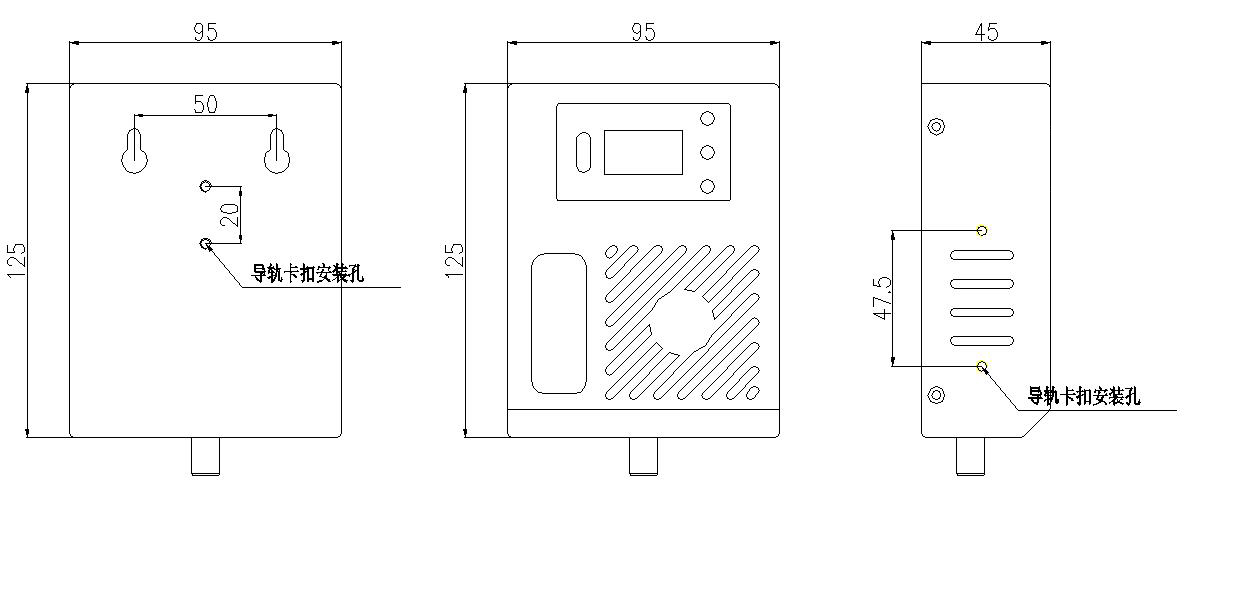                 正视图                左视图                        背视图功率：60W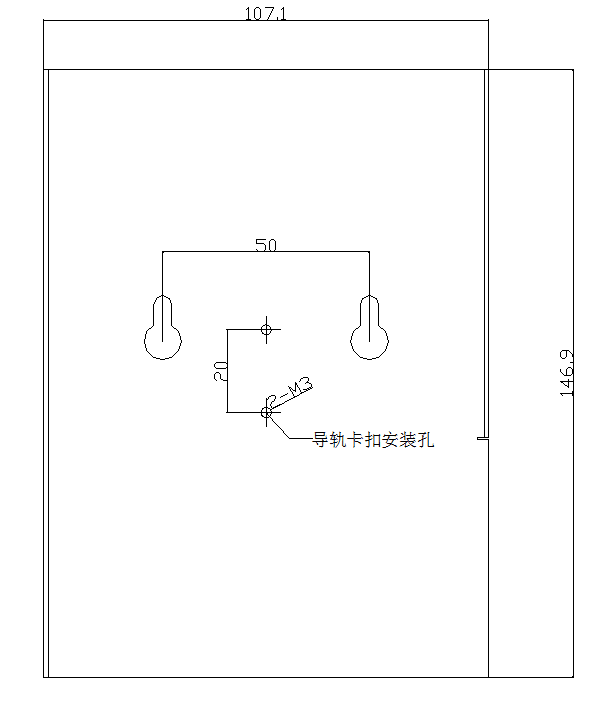 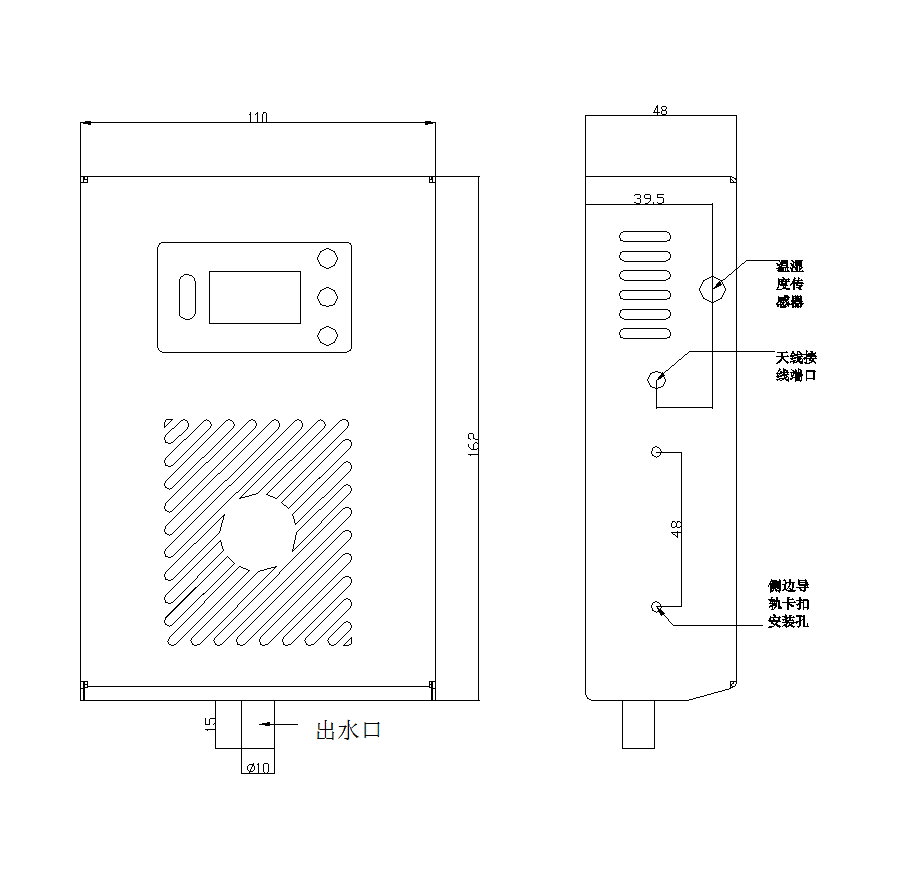                 正视图               左视图                       背视图 除湿器背面有固定安装孔，用M4*12螺钉固定，安装时除湿器竖放，不得倾斜、横置，出水口必须朝下，或者用除湿器自带导轨卡扣及附板加强磁铁安装（根据用户需求选配）。②保证除湿器四周与其他装置间有大于2厘米空间，保证侧面风扇出风口畅通。③将出水管一端接入除湿器排水口，用卡箍固定，出水管中间保持顺直，不缠绕，不打结，以利排水，另一端通向柜体外。	④接线端子L/N接通电源即可。⑤辅热接口可接电加热器（根据用户需求选配），数据通信接口可外接显示控制器（根据用户需求选配）。五、产品面板说明： 8.1 操作面板说明 面板组成如下：控制面板采用OLED液晶显示,四个薄膜按键组成。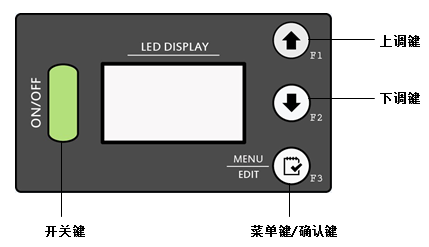  F1按键：上调键，菜单上移，用于选择菜单等参数设置等。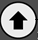  F2按键：下调键，菜单下移，用于选择菜单等参数设置等。 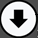  F3按键：菜单/确认键，用于打开菜单界面及子菜单设置参数或确认操作。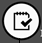 ON/OFF按键：开关键，用于手动打开或关闭设备。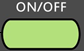 上述所列为操作中要使用到的按钮说明，点击按钮有效时，设备会发出清脆“滴”声，并执行相应功能。8.2  工作模式说明自动运行模式：即除湿装置自动运行模式，根据实时检测到环境的温湿度值，来控制整个设备。强制除湿模式：即强制除湿装置进行除湿工作，选择该模式时除湿装置立即开始除湿，不受环境温湿度的控制，直到时间结束（默认设置48小时），系统会自动进入到自动运行模式。自动化霜模式：当冷端温度低于-2度时，系统即进行化霜过程，化霜结束后系统自动进入正常除湿。记忆功能：当进行参数更改后，并且回到“设置菜单”界面后，系统会记忆更改后的参数，并按照最新的参数运行。重新通电后，更改后的参数仍有效。8.3系统界面及操作流程介绍8.3.1系统流程图：           ①启动湿度设置：湿度阀值、湿度回差值          ②强制除湿设置：强制除湿设置③辅助设置：    加热温度、降温温度④辅助模式切换：加热型、降温型主界面     设置菜单    ⑤通讯设置：    地址、波特率⑥工作状态：    冷端温度、风扇转数⑦语言设置：    中文、English⑧屏幕设置：    开、关⑨退出菜单：    回到主界面（1）主界面自动运行：  当前的工作模式RH:**%  ：  当前环境湿度值**℃    ：  当前环境温度值Set：**%：  设置的除湿启动湿度主界面分为五种状态：1、自动运行主界面图1 中文主界面            图2 英文主界面在未湿度状态下，运行界面如上图。2、自动除湿主界面图3 中文主界面            图4 英文主界面在除湿状态下，运行界面如上图。3、强制除湿主界面图5 中文主界面            图6 英文主界面强制除湿启动后，运行界面如上图。4、自动化霜主界面图7 中文主界面            图8 英文主界面进行自动化霜时，运行界面如上图。5、故障主界面图9 中文主界面           图10 英文主界面出现故障后，运行界面如上图，“*”为代码。E1表示冷端温度异常。（小于-40℃或大于70℃时报错）E2表示风扇故障。E3表示温湿度传感器故障。E4表示冷端传感器故障。（2）设置菜单界面图11 第一页中文界面    图12第一页英文界面图14 第二页中文界面     图15第二页英文界面图14 第三页中文界面     图15第三页英文界面按“菜单/确认键”，进入“设置菜单”。按“上键”和“下键”，可任意选择想要调节的参数选项，如图所示右侧选项“●”表示已选中该项，再按“菜单/确认键”进入该选项设置页面。 （3）启动湿度设置界面图17 中文界面            图18 英文界面1）调节启动湿度阀值：进入“启动湿度设置”界面，当启动湿度阀值闪烁时，按“上键”（加），按“下键”（减），调节范围为10～99，默认为65，再按“菜单/确认键”（确定）。2）调节启动湿度回差值：当启动湿度回差值闪烁时，按“上键”（加），按“下键”（减），调节范围为1～10，默认为5，再按“菜单/确认键”（确定），回到“设置菜单”界面。湿度值与回差值的关系：当“湿度值 <= 环境湿度”时，除湿装置开始除湿，否则“湿度值 > 环境湿度 + 回差值”停止除湿。（4）强制除湿设置界面图19 中文界面            图20 英文界面进入“强制除湿设置”界面，按“上键”（加），按“下键”（减），调节范围为1～99，默认为48小时，再按“菜单/确认键”（确定），回到“设置菜单”界面。启动强制除湿：同时按“上键”和“下键”。关闭强制除湿：再次同时按“上键”和“下键”。（5）辅助设置界面图21 中文界面            图22 英文界面1）调节加热温度阀值：进入“辅助设置”界面，当加热温度阀值闪烁时，按“上键”（加），按“下键”（减），调节范围为0～50，默认为5，再按“菜单/确认键”（确定）。2）调节降温温度阀值：当降温温度阀值闪烁时，按“上键”（加），按“下键”（减），调节范围为15～99，默认为35，再按“菜单/确认键”（确定），回到“设置菜单”界面。（6）辅助模式切换界面图23 中文界面            图24 英文界面图25 中文界面            图26 英文界面进入“辅助模式切换”界面，按“上键”（加），按“下键”（减），选择加热型或降温型，默认为加热型，再按“菜单/确认键”（确定）。（7）通讯设置界面图27 中文界面            图28 英文界面1）设置设备地址：进入“通讯设置”界面，当地址数值闪烁时，按“上键”（加），按“下键”（减），调节范围为1～99，默认为1，再按“菜单/确认键”（确定）。2）设置设备波特率：当波特率代码闪烁时，按“上键”（加），按“下键”（减），调节范围为1～6，默认为2，再按“菜单/确认键”（确定），回到“设置菜单”界面。波特率“1”表示4800bps        波特率“2”表示9600bps波特率“3”表示19200bps       波特率“4”表示38400bps波特率“5”表示57600bps       波特率“6”表示115200bps（8）工作状况界面图29 中文界面            图30 英文界面	1）冷端温度：可查看当前冷端表面温度。2）风扇转数：在除湿时，可查看风扇当前转数。（9）语言设置界面图31 中文界面            图32 英文界面进入“语言设置”界面，按“上键”（加），按“下键”（减），选择中文或English，默认为中文，再按“菜单/确认键”（确定）。（10）屏幕设置界面图33 中文界面            图34 英文界面图35 中文界面            图36 英文界面	进入“屏幕设置”界面，按“上键”（加），按“下键”（减），选择开或关，默认为开，再按“菜单/确认键”（确定）。	1）当屏幕开关选择“开”时，屏幕会一直亮着。	2）当屏幕开关选择“关”时，屏幕在无按键操作1分钟后熄屏，当有按键按下时，屏幕点亮。 （11）退出菜单	当选到“退出菜单（Exit Menu）”，并按“菜单/确认键”（确定），系统会回到主界面。项目参数项目参数工作电源AC220V(±10%)，50Hz除湿功率20W（60W）工作湿度范围湿度：0%～95%RH显示方式OLED液晶显示通讯接口RS485 MODBUS协议除湿空间0.5～2m3湿度启动阀值65%（默认）工作环境-20℃～＋60℃外壳材质304不锈钢储存温度-25℃～+85℃除湿量200ml/天（温度35℃，湿度85%RH工况）产品体积20W: 95*125*45mm（宽*高*深）60W: 110*162*48mm（宽*高*深）自动运行RH：**%**℃        Set：**%Auto RunRH：**%**℃        Set：**%正在自动除湿RH：**%**℃        Set：**%Auto WorkingRH：**%**℃        Set：**%正在强制除湿RH：**%**℃        Set：**%Force WrokingRH：**%**℃        Set：**%正在自动化霜RH：**%**℃        Set：**%Auto DefrostRH：**%**℃        Set：**%故障E*FaultE*设置菜单启动湿度设置  ●强制除湿设置辅助设置Setting MenuBoot Humi     ●Force TimeAuxiliary设置菜单辅助模式切换  ●通讯设置工作状况Setting MenuAux Switch    ●CommunicateWork Status设置菜单语言设置      ●屏幕设置退出菜单Setting MenuLanguage      ●OLED On/OffExit Menu启动湿度设置湿度值：65%回差值：5%F1+   F2-   F3确定Boot HumidityHumidity：**%Deviation：*%F1+   F2-   F3Save强制除湿时间设置48HF1+   F2-   F3确定Force Time48HF1+   F2-   F3Save辅助设置加热温度：**℃降温温度：**℃F1+   F2-   F3确定Boot HumidityHeat Temp：**℃Cool Temp：**℃F1+   F2-   F3Save辅助模式切换加热型F2切换    F3确定Aux SwitchHeatF2Switch     F3Save辅助模式切换降温型F2切换    F3确定Aux SwitchCoolF2Switch     F3Save通讯设置地  址：**波特率：**F1+   F2-   F3确定CommunicateAddress：**BaudRate：**F1+   F2-   F3Save工作状况冷端温度：**风扇转数：***F1+   F2-   F3确定Work StatusCold Temp：**Fan Speed：***F1+   F2-   F3Save语言设置中文F2切换    F3确定LanguageEnglishF2Switch     F3Save屏幕设置屏幕开关：开软件版本：V1.0F2切换    F3确定OLED On/OffOLED Switch：OnSoftVersion：V1.0F2Switch     F3Save屏幕设置屏幕开关：关软件版本：V1.0F2切换    F3确定OLED On/OffOLED Switch：OffSoftVersion：V1.0F2Switch     F3Save